Unit 2: Light & DarkUnit 2: Light & DarkUnit 2: Light & DarkSchool: Asenkritovka Secondary SchoolSchool: Asenkritovka Secondary SchoolSchool: Asenkritovka Secondary SchoolSchool: Asenkritovka Secondary SchoolSchool: Asenkritovka Secondary SchoolDate:Date:Date:Teacher name: Artykbayeva B.A.Teacher name: Artykbayeva B.A.Teacher name: Artykbayeva B.A.Teacher name: Artykbayeva B.A.Teacher name: Artykbayeva B.A.Grade: 3Grade: 3Grade: 3Number present: Number present: Number absent:Number absent:Number absent:Theme of the lesson:Theme of the lesson:Summative control work for the 1st  termSummative control work for the 1st  termSummative control work for the 1st  termSummative control work for the 1st  termSummative control work for the 1st  termSummative control work for the 1st  termLearning objectivesLearning objectives3.L6 Understand some specific information and detail of short, supported information or talk on a limited range of general and some curricular topics3.R5 Understand the main points of short simple texts on a limited range of familiar general and some curricular topics by using contextual clues3.W1 Plan, write and check short sentences with considerable support on a limited range of personal, general and some curricular topics3.UE3 Use adjectives, including possessive adjectives, on a limited range of general and some curricular topics to describe things3.S1 Make basic statements which provide personal information on a limited range of general topics3.L6 Understand some specific information and detail of short, supported information or talk on a limited range of general and some curricular topics3.R5 Understand the main points of short simple texts on a limited range of familiar general and some curricular topics by using contextual clues3.W1 Plan, write and check short sentences with considerable support on a limited range of personal, general and some curricular topics3.UE3 Use adjectives, including possessive adjectives, on a limited range of general and some curricular topics to describe things3.S1 Make basic statements which provide personal information on a limited range of general topics3.L6 Understand some specific information and detail of short, supported information or talk on a limited range of general and some curricular topics3.R5 Understand the main points of short simple texts on a limited range of familiar general and some curricular topics by using contextual clues3.W1 Plan, write and check short sentences with considerable support on a limited range of personal, general and some curricular topics3.UE3 Use adjectives, including possessive adjectives, on a limited range of general and some curricular topics to describe things3.S1 Make basic statements which provide personal information on a limited range of general topics3.L6 Understand some specific information and detail of short, supported information or talk on a limited range of general and some curricular topics3.R5 Understand the main points of short simple texts on a limited range of familiar general and some curricular topics by using contextual clues3.W1 Plan, write and check short sentences with considerable support on a limited range of personal, general and some curricular topics3.UE3 Use adjectives, including possessive adjectives, on a limited range of general and some curricular topics to describe things3.S1 Make basic statements which provide personal information on a limited range of general topics3.L6 Understand some specific information and detail of short, supported information or talk on a limited range of general and some curricular topics3.R5 Understand the main points of short simple texts on a limited range of familiar general and some curricular topics by using contextual clues3.W1 Plan, write and check short sentences with considerable support on a limited range of personal, general and some curricular topics3.UE3 Use adjectives, including possessive adjectives, on a limited range of general and some curricular topics to describe things3.S1 Make basic statements which provide personal information on a limited range of general topics3.L6 Understand some specific information and detail of short, supported information or talk on a limited range of general and some curricular topics3.R5 Understand the main points of short simple texts on a limited range of familiar general and some curricular topics by using contextual clues3.W1 Plan, write and check short sentences with considerable support on a limited range of personal, general and some curricular topics3.UE3 Use adjectives, including possessive adjectives, on a limited range of general and some curricular topics to describe things3.S1 Make basic statements which provide personal information on a limited range of general topics Criteria CriteriaLearners listen to the teacher’s speech about the Nocturnal and Diurnal animals twice. There are 5 sentences that learners should identify. Learners read the text about «The Sun and the Moon» and complete the sentences. They find the information in the text and write words from the boxesLearners choose one animal from the table and describe it using appropriate information and adjectives from the table. Learners should write full sentences according to the plan.Learners look at the pictures and give answers to the questions.Learners listen to the teacher’s speech about the Nocturnal and Diurnal animals twice. There are 5 sentences that learners should identify. Learners read the text about «The Sun and the Moon» and complete the sentences. They find the information in the text and write words from the boxesLearners choose one animal from the table and describe it using appropriate information and adjectives from the table. Learners should write full sentences according to the plan.Learners look at the pictures and give answers to the questions.Learners listen to the teacher’s speech about the Nocturnal and Diurnal animals twice. There are 5 sentences that learners should identify. Learners read the text about «The Sun and the Moon» and complete the sentences. They find the information in the text and write words from the boxesLearners choose one animal from the table and describe it using appropriate information and adjectives from the table. Learners should write full sentences according to the plan.Learners look at the pictures and give answers to the questions.Learners listen to the teacher’s speech about the Nocturnal and Diurnal animals twice. There are 5 sentences that learners should identify. Learners read the text about «The Sun and the Moon» and complete the sentences. They find the information in the text and write words from the boxesLearners choose one animal from the table and describe it using appropriate information and adjectives from the table. Learners should write full sentences according to the plan.Learners look at the pictures and give answers to the questions.Learners listen to the teacher’s speech about the Nocturnal and Diurnal animals twice. There are 5 sentences that learners should identify. Learners read the text about «The Sun and the Moon» and complete the sentences. They find the information in the text and write words from the boxesLearners choose one animal from the table and describe it using appropriate information and adjectives from the table. Learners should write full sentences according to the plan.Learners look at the pictures and give answers to the questions.Learners listen to the teacher’s speech about the Nocturnal and Diurnal animals twice. There are 5 sentences that learners should identify. Learners read the text about «The Sun and the Moon» and complete the sentences. They find the information in the text and write words from the boxesLearners choose one animal from the table and describe it using appropriate information and adjectives from the table. Learners should write full sentences according to the plan.Learners look at the pictures and give answers to the questions.Previous learningPrevious learningOut at night-2 Out at night-2 Out at night-2 Out at night-2 Out at night-2 Out at night-2 PlanPlanPlanPlanPlanPlanPlanPlanPlanned timingsTeacher’s  activities Teacher’s  activities Teacher’s  activities Learners’ activitiesLearners’ activitiesEvaluationResourcesBegining3 minORGANIZATION MOMENT1.Greeting2. Lesson objective ORGANIZATION MOMENT1.Greeting2. Lesson objective ORGANIZATION MOMENT1.Greeting2. Lesson objective SA40 minLISTENINGTask 1. Listen and write T if the sentence is TRUE and F if the sentence is FALSE. Nocturnal animals are awake at day.	They can see in the dark and hunt at night.	          ___Diurnal animals sleep at night.	          Deer, squirrels and eagles are nocturnal animals.	________Snakes are reptiles.					________READINGTask 2. Read the text The Sun and the Moon and complete the sentences.1.  The Sun, fires and lamps are of light. 2.  Mirrors and other objects light. 3.  The is not a source of light. 4.  Mirrors and polished metals reflect _well.5.  Reflective  on clothing and bikes help cyclists to be visible at night. 
WRITINGTask 3. Choose one animal. Write 5 sentences about the animal. Use the words in the table to help.Example:Name the animal: 		This is a frog.Its size: 			It’s small.Its colour: 			It’s green.   Its actions: 			Frog can jumpIts food: 			Frog eats insects.SPEAKINGTask 4. Look at the pictures. Tell about the animal you like. Which animal do you like?Where can you see it?What can you feed it with?What colour is it?Why do you like it?LISTENINGTask 1. Listen and write T if the sentence is TRUE and F if the sentence is FALSE. Nocturnal animals are awake at day.	They can see in the dark and hunt at night.	          ___Diurnal animals sleep at night.	          Deer, squirrels and eagles are nocturnal animals.	________Snakes are reptiles.					________READINGTask 2. Read the text The Sun and the Moon and complete the sentences.1.  The Sun, fires and lamps are of light. 2.  Mirrors and other objects light. 3.  The is not a source of light. 4.  Mirrors and polished metals reflect _well.5.  Reflective  on clothing and bikes help cyclists to be visible at night. 
WRITINGTask 3. Choose one animal. Write 5 sentences about the animal. Use the words in the table to help.Example:Name the animal: 		This is a frog.Its size: 			It’s small.Its colour: 			It’s green.   Its actions: 			Frog can jumpIts food: 			Frog eats insects.SPEAKINGTask 4. Look at the pictures. Tell about the animal you like. Which animal do you like?Where can you see it?What can you feed it with?What colour is it?Why do you like it?LISTENINGTask 1. Listen and write T if the sentence is TRUE and F if the sentence is FALSE. Nocturnal animals are awake at day.	They can see in the dark and hunt at night.	          ___Diurnal animals sleep at night.	          Deer, squirrels and eagles are nocturnal animals.	________Snakes are reptiles.					________READINGTask 2. Read the text The Sun and the Moon and complete the sentences.1.  The Sun, fires and lamps are of light. 2.  Mirrors and other objects light. 3.  The is not a source of light. 4.  Mirrors and polished metals reflect _well.5.  Reflective  on clothing and bikes help cyclists to be visible at night. 
WRITINGTask 3. Choose one animal. Write 5 sentences about the animal. Use the words in the table to help.Example:Name the animal: 		This is a frog.Its size: 			It’s small.Its colour: 			It’s green.   Its actions: 			Frog can jumpIts food: 			Frog eats insects.SPEAKINGTask 4. Look at the pictures. Tell about the animal you like. Which animal do you like?Where can you see it?What can you feed it with?What colour is it?Why do you like it?Listen and write T if the sentence is TRUE and F if the sentence is FALSE.Learners read the text The Sun and the Moon and complete the sentences.Learners write 5 sentences about the animal.Learners answer the questions.Listen and write T if the sentence is TRUE and F if the sentence is FALSE.Learners read the text The Sun and the Moon and complete the sentences.Learners write 5 sentences about the animal.Learners answer the questions.Individual  avaluationWorksheetsEnd2 minReflection Tree of successGreen leaf - I totally understand Yellow leaf - I understand the lesson but I need some helpsRed leaf - I don't understandHome task: to revise grammar themes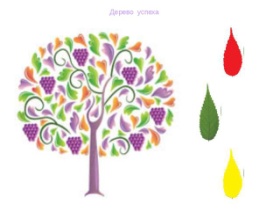 Saying goodbyeReflection Tree of successGreen leaf - I totally understand Yellow leaf - I understand the lesson but I need some helpsRed leaf - I don't understandHome task: to revise grammar themesSaying goodbyeReflection Tree of successGreen leaf - I totally understand Yellow leaf - I understand the lesson but I need some helpsRed leaf - I don't understandHome task: to revise grammar themesSaying goodbyeSelf-assessment 